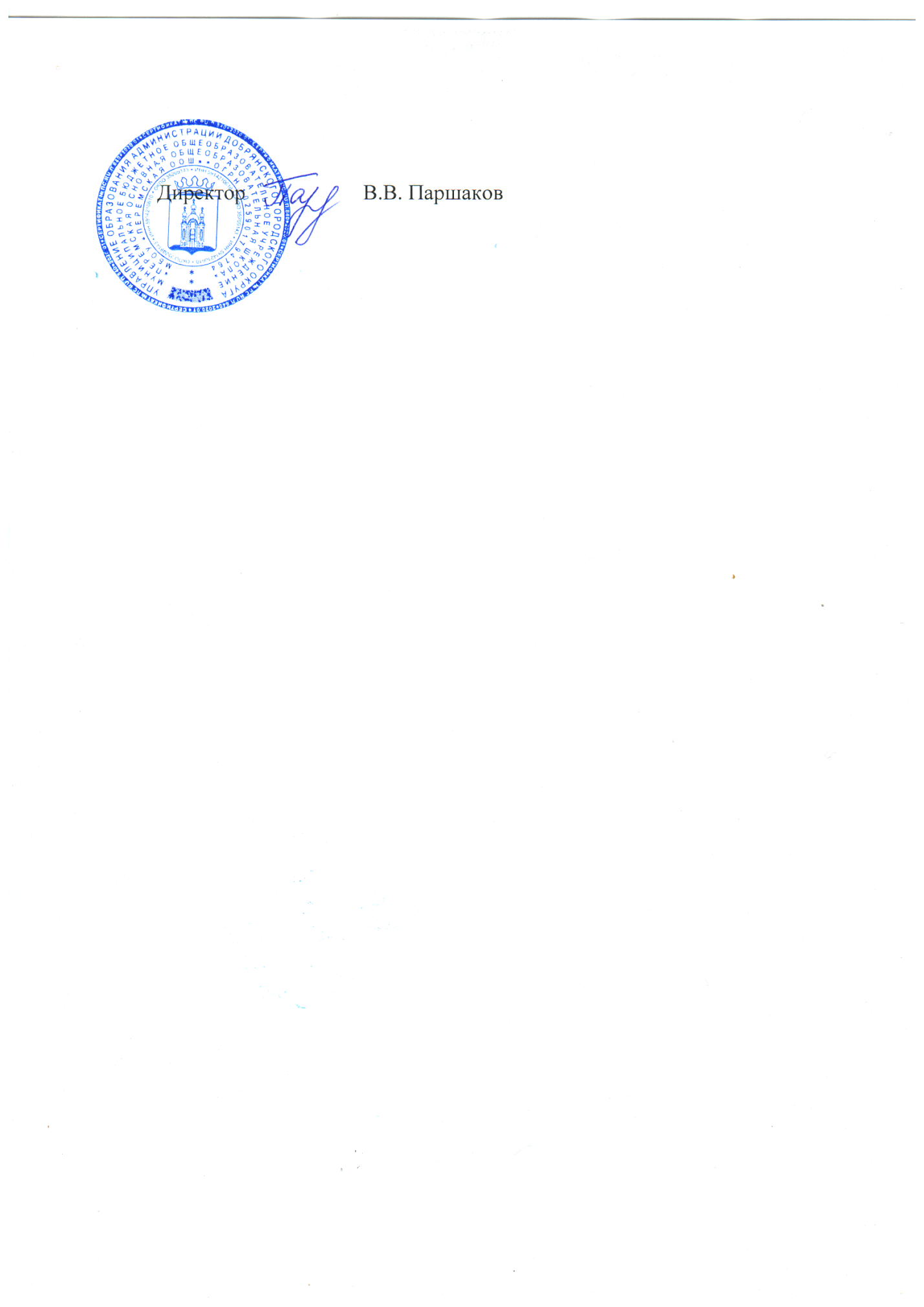 Менюучащихся МБОУ «Перемская ООШ»на 25 сентября 2020 годаПрием пищи, наименование блюдМасса порции 1-4 клМасса порции 5-9 клЗАВТРАКЗАВТРАКСуп молочный с макаронными изделиями150150Какао с молоком200200Хлеб пшеничный4040ОБЕДОБЕДОБЕДПюре картофельное150210Гуляш из говядины7080Хлеб пшеничный6060Компот из яблок с лимоном200200Стоимость ученики 1-4 кл72,60 руб. 72,60 руб. Стоимость ученики 5-9 кл.81,40 руб.81,40 руб.УТВЕРЖДАЮ:                                       24.09.2020г                                       24.09.2020г                                       24.09.2020г